PD  K A M E N J A K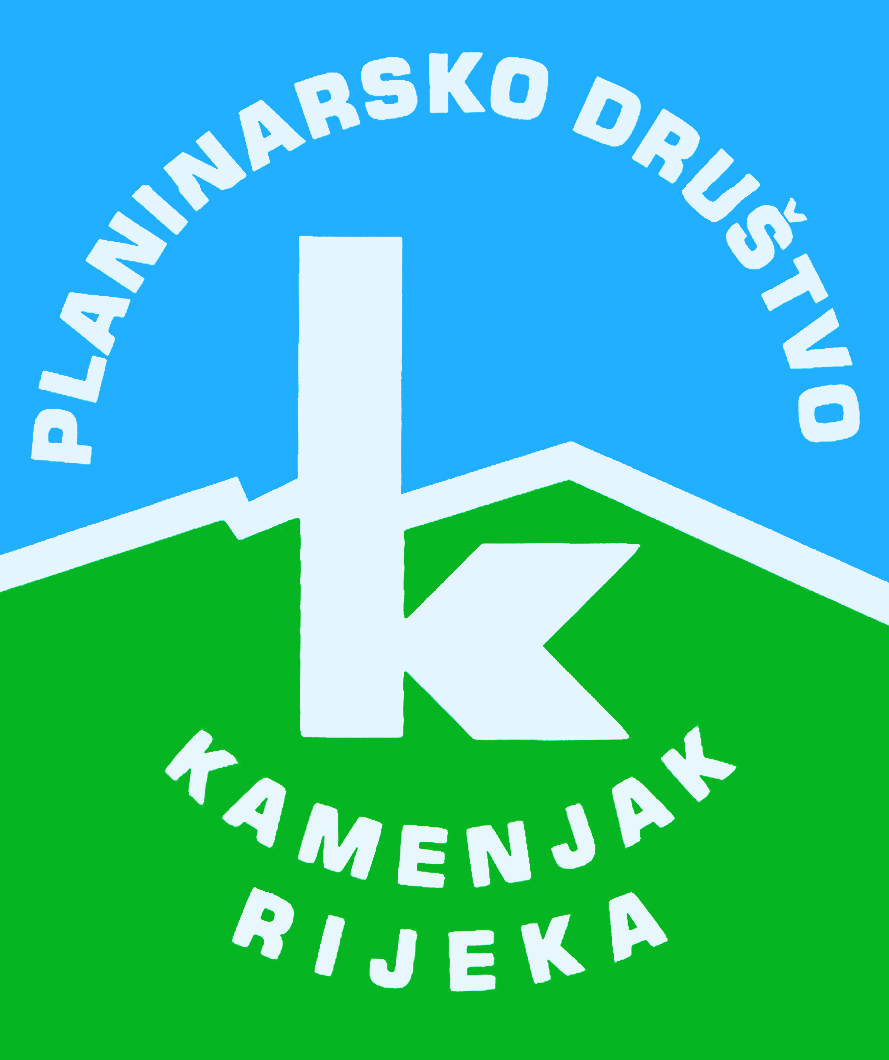 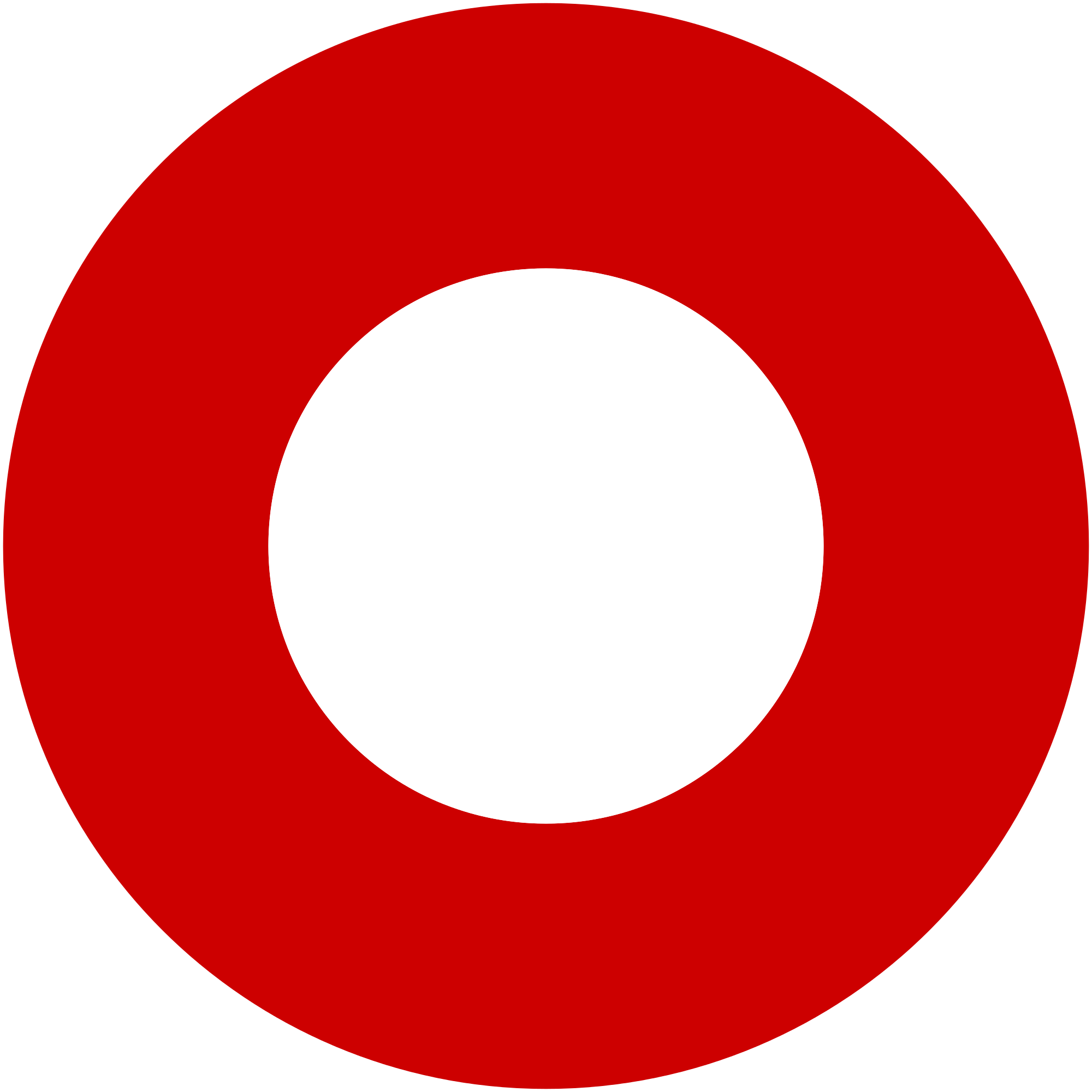 Korzo 40/I - RIJEKA tel: 051/331-212 Prijavom na izlet svaki član Društva potvrđuje da je upoznat sa zahtjevima izleta, da ispunjava zdravstvene, fizičke i tehničke uvjete za sigurno sudjelovanje na izletu, da ima uplaćenu članarinu HPS-a za tekuću godinu, te da pristupa izletu na vlastitu odgovornost. Sudionik je dužan tijekom izleta slušati upute vodiča. U slučaju loših vremenskih prilika ili drugih nepredviđenih okolnosti, vodič ima pravo promijeniti rutu ili otkazati izlet. - DAN HRVATSKIH PLANINARA - 
 Mosor- DAN HRVATSKIH PLANINARA - 
 Mosorpetak, 19.06.2015.petak, 19.06.2015.Polazak: Jelačićev trg u 16,3 satiPovratak: u nedjelju u večernjim satimaPrijevoz: autobusCijena: prijevoz 250 kn, noćenje 100 kn i večera 30 kn (plaćanje u ratama)Opis: 
Petak: polazak u 16.30 sati sa Jelačićeva trga za Trogir. Dolazak oko 22 sata. Noćenje.Subota: doručak u 7 sati; u 8 sati polazak na Mosor. Druženje po programu HPS-a i HPD Mosor Split. Oko 18 sati povratak za Trogir. Večera po želji.Nedjelja: doručak u 6 sati; u 7 sati polazak na Mosor. Druženje po programu HPS-a i HPD Mosor. U 17 sati polazak za Rijeku uz kraće zaustavljanje u Šibeniku.Opis: 
Petak: polazak u 16.30 sati sa Jelačićeva trga za Trogir. Dolazak oko 22 sata. Noćenje.Subota: doručak u 7 sati; u 8 sati polazak na Mosor. Druženje po programu HPS-a i HPD Mosor Split. Oko 18 sati povratak za Trogir. Večera po želji.Nedjelja: doručak u 6 sati; u 7 sati polazak na Mosor. Druženje po programu HPS-a i HPD Mosor. U 17 sati polazak za Rijeku uz kraće zaustavljanje u Šibeniku.Težina staze: srednje teška staza (3 dana)Težina staze: srednje teška staza (3 dana)Oprema: Osnovna planinarska oprema, vreća za spavanje u bungalovu, hrana i piće iz ruksaka.Oprema: Osnovna planinarska oprema, vreća za spavanje u bungalovu, hrana i piće iz ruksaka.Vodič(i): Verdan Grubelić i vodiči HPD Mosor - SplitVodič(i): Verdan Grubelić i vodiči HPD Mosor - SplitPrijave i informacije: u tajništvu Društva do 02.06.2015.Prijave i informacije: u tajništvu Društva do 02.06.2015.